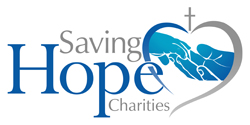 Saving Hope Charities is a non-profit, 501(c)(3), non-denominational, Christ-centered living facility for women with children, or expecting mothers.  Our goal at Saving Hope Charities is to reunite mothers with their children, who have been placed in foster care, and the only thing separating their reunion is permanent dwelling, or women who find themselves caught in the cycle of the system and she needs a time-out in life to regroup & retrain so she can finally live independently off of the system.  Maybe a woman who is homeless and wants to learn how to rebuild and recreate her situation.  We are not sure why she may enter the doors of Saving Hope Charities but we know we are called to work with women who are caught in a place of struggle; we want to equip and empower her to take-on life.Let me tell you what Saving Hope Charities is not, because we are one-of-a-kind; at least we've not found anything else out there quite like it.  We are not a rescue shelter, a rehab center, or a battered women's shelter.  We want to catch the women who are coming out of these places who might only have the option of heading back into the past situation which caused the damage in her life; we want to catch her and give her a place to retrain for lifeSaving Hope Charities will offer a six month up to one year program.  In that time, we want to meet each woman right where she is in life and help her build a foundation in Christ.  We have created a curriculum that will teach a full array of things such as: parenting & relationship skills, child discipline methods, home maintenance, cooking, banking, help her obtain her GED and college enrollment if she desires, and we hope to connect these women and their children with the many classes offered by the Grayson County Extension Office (conveniently located close to our campus), and the GC Women's Ministry.  We hope to have their children involved with 4-H, and other local clubs & sports.  We want to help her procure employment that she finds rewarding, and launch her into self-sustainability.  The women will be responsible to pay $75 each week, which helps cover curriculum, and building expenses.  Misty Thomas dedicated the next year to working with this facility not only as a Board of Directors member, but as the public relations manager and fundraising coordinator.  Up to this point the entire purchase and rehabilitation of this property has been paid for, but to continue our remodeling efforts of the next facility, and hire employees we need your financial support. Please visit our website and consider becoming a monthly financial partner.  Please contact Misty Thomas to talk more about the facility, and how to make donations.  (270) 971-1460A life-training shelter for women and children...changing their way of life...building up a strong foundation for generations to come.  That's Saving Hope Charities.  